1  适用范围CQC1（CJX2）系列交流接触器(以下简称接触器)，主要用于交流50Hz(或60Hz)，电压至660V，电流至95A的电路中，供远距离接通和分断电路、频繁地起动和控制交流电动机之用，并可与适当的热继电器组成电磁起动器以保护可能发生操作过负荷的电路。本产品符合IEC60947-4-1，GB 14048.4标准。2  型号及含义CQ  C  1 - □□  □□                             触头数量，用数字表示10表示三常开主触头、一常开辅助触头(32A及以下)01表示三常开主触头、一常闭辅助触头(32A及以下)11表示三常开主触头、一常开一常闭辅助触头(40A及以上)基本规格代号，用380V、AC-3的额定工作电流数值表示设计序号交流接触器企业代号F4 - □  □                  常闭辅助触头数量                  常开辅助触头数量                  辅助触头组F5 - □  □                  0表示延时范围0.1s～3s                  2表示延时范围0.1s～30s                  4表示延时范围10s～180s                  T表示通电延时；D表示断电延时                  空气延时头3  正常工作条件和安装条件3.1  周围空气温度为-5℃~+40℃，24小时内其平均值不超过+35℃。3.2  海拔高度不超过2000m。3.3  大气条件最高温度+40℃时，空气的相对湿度不超过50%；在较低温度下可以允许有较高的相对湿度，例如20℃时达90%，对由于温度变化偶尔产生的凝露应采取特殊的措施。3.4  污染等级：3级。3.5  安装类别：Ⅲ类。3.6  安装条件：安装面与垂直面倾斜度不大于±5°。3.7  冲击振动：产品应安装和使用在无显著摇动、冲击和振动的地方。4  主要参数及技术性能4.1  接触器的主要参数及技术性能指标(见表1)。表1  技术性能指标4.2  线圈额定控制电源电压U及代号(见表2)表2  线圈额定控制电源电压U及代号5  其他5.1  结构特点5.1.1  可以采用积木式安装方式加装辅助触头组、空气延时头(其延时范围见表4)、热继电器等附件，组合成多种派生产品(见表3)。表3  热继电器等附件，组合成多种派生产品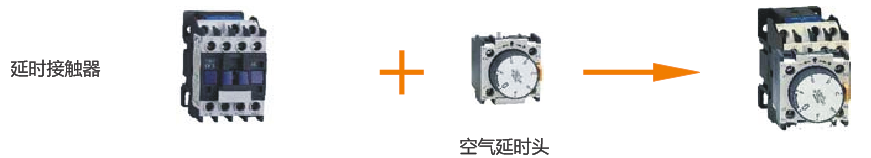 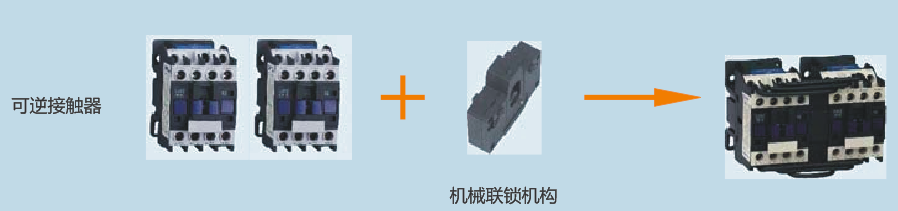 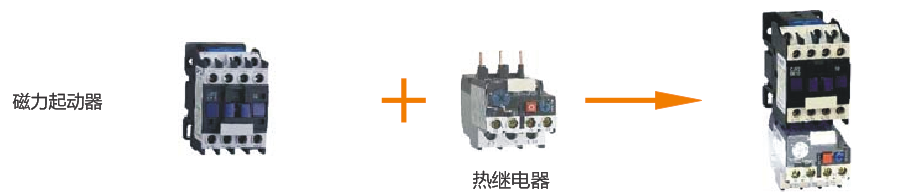 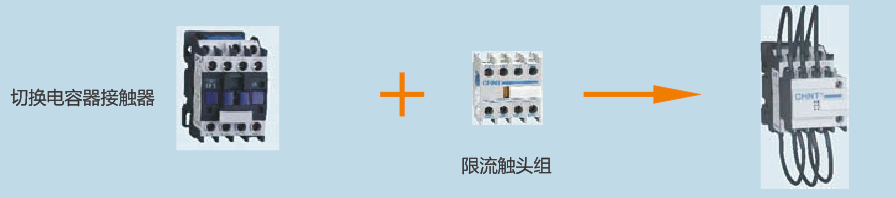 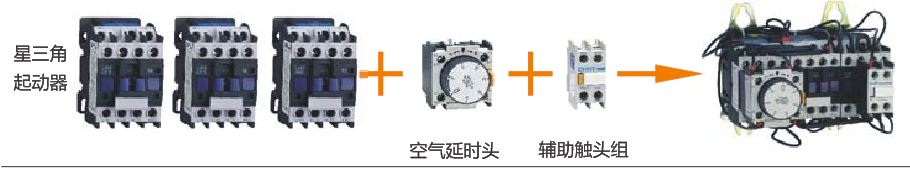 5.2  接触器具有体积小、重量轻、功耗小、寿命高、安全可靠等特点。5.3  接触器本体在32A及以下有一对常开或常闭辅助触头，40A及以上有一对常开和常闭辅助触头。另外可在顶部加装F4辅助触头组(两组或四组)或空气延时头，其组合情况(见表4和表5)。5.4  接触器除用螺钉安装外，还可以用35mm(CQC1-09～95)和75mm(CQC1-40～95)型标准卡轨安装。表4注：a.产品本体上移印的A、B、C、D表示延时时间长短的趋势；b.判定F5合格的办法：延时头延时整定在最大值，并连续动作10次，取后5次数据计算其重复误差△Sa≤6%，△Sa= (ta-tp)/tp×100%。tp表示连续后5次的延时时间平均值，ta表示连续后5次延时时间中与tp离散最大的值。表56  外形及安装尺寸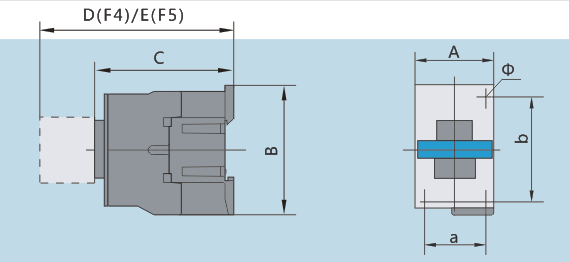 图1  CQC1-40(95)外形及安装尺寸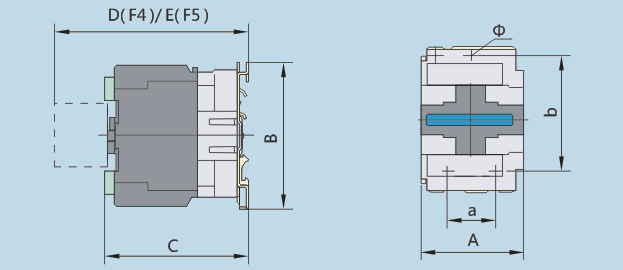 图2  CQC1-09(32)外形及安装尺寸表67  订货须知7.1  订货时必须指出：7.1.1  接触器完整的名称、型号；7.1.2  线圈的额定控制电源电压和频率或代号；7.1.3  如需订购F4辅助触头组或标准卡轨，应另外注明；7.1.4  订货数量。7.2  订货示例：CQC1-0910交流接触器。线圈电压220V、50Hz、10台、F4-22、5只。型号               CQC1-09     CQC1-12     CQC1-18     CQC1-25     CQC1-32     CQC1-40   CQC1-50    CQC1-63     CQC1-80     CQC1-95型号               CQC1-09     CQC1-12     CQC1-18     CQC1-25     CQC1-32     CQC1-40   CQC1-50    CQC1-63     CQC1-80     CQC1-95型号               CQC1-09     CQC1-12     CQC1-18     CQC1-25     CQC1-32     CQC1-40   CQC1-50    CQC1-63     CQC1-80     CQC1-95型号               CQC1-09     CQC1-12     CQC1-18     CQC1-25     CQC1-32     CQC1-40   CQC1-50    CQC1-63     CQC1-80     CQC1-95型号               CQC1-09     CQC1-12     CQC1-18     CQC1-25     CQC1-32     CQC1-40   CQC1-50    CQC1-63     CQC1-80     CQC1-95型号               CQC1-09     CQC1-12     CQC1-18     CQC1-25     CQC1-32     CQC1-40   CQC1-50    CQC1-63     CQC1-80     CQC1-95型号               CQC1-09     CQC1-12     CQC1-18     CQC1-25     CQC1-32     CQC1-40   CQC1-50    CQC1-63     CQC1-80     CQC1-95型号               CQC1-09     CQC1-12     CQC1-18     CQC1-25     CQC1-32     CQC1-40   CQC1-50    CQC1-63     CQC1-80     CQC1-95型号               CQC1-09     CQC1-12     CQC1-18     CQC1-25     CQC1-32     CQC1-40   CQC1-50    CQC1-63     CQC1-80     CQC1-95型号               CQC1-09     CQC1-12     CQC1-18     CQC1-25     CQC1-32     CQC1-40   CQC1-50    CQC1-63     CQC1-80     CQC1-95型号               CQC1-09     CQC1-12     CQC1-18     CQC1-25     CQC1-32     CQC1-40   CQC1-50    CQC1-63     CQC1-80     CQC1-95型号               CQC1-09     CQC1-12     CQC1-18     CQC1-25     CQC1-32     CQC1-40   CQC1-50    CQC1-63     CQC1-80     CQC1-95型号               CQC1-09     CQC1-12     CQC1-18     CQC1-25     CQC1-32     CQC1-40   CQC1-50    CQC1-63     CQC1-80     CQC1-95型号               CQC1-09     CQC1-12     CQC1-18     CQC1-25     CQC1-32     CQC1-40   CQC1-50    CQC1-63     CQC1-80     CQC1-95型号               CQC1-09     CQC1-12     CQC1-18     CQC1-25     CQC1-32     CQC1-40   CQC1-50    CQC1-63     CQC1-80     CQC1-95型号               CQC1-09     CQC1-12     CQC1-18     CQC1-25     CQC1-32     CQC1-40   CQC1-50    CQC1-63     CQC1-80     CQC1-95型号               CQC1-09     CQC1-12     CQC1-18     CQC1-25     CQC1-32     CQC1-40   CQC1-50    CQC1-63     CQC1-80     CQC1-95型号               CQC1-09     CQC1-12     CQC1-18     CQC1-25     CQC1-32     CQC1-40   CQC1-50    CQC1-63     CQC1-80     CQC1-95型号               CQC1-09     CQC1-12     CQC1-18     CQC1-25     CQC1-32     CQC1-40   CQC1-50    CQC1-63     CQC1-80     CQC1-95型号               CQC1-09     CQC1-12     CQC1-18     CQC1-25     CQC1-32     CQC1-40   CQC1-50    CQC1-63     CQC1-80     CQC1-95型号               CQC1-09     CQC1-12     CQC1-18     CQC1-25     CQC1-32     CQC1-40   CQC1-50    CQC1-63     CQC1-80     CQC1-95型号               CQC1-09     CQC1-12     CQC1-18     CQC1-25     CQC1-32     CQC1-40   CQC1-50    CQC1-63     CQC1-80     CQC1-95型号               CQC1-09     CQC1-12     CQC1-18     CQC1-25     CQC1-32     CQC1-40   CQC1-50    CQC1-63     CQC1-80     CQC1-95型号               CQC1-09     CQC1-12     CQC1-18     CQC1-25     CQC1-32     CQC1-40   CQC1-50    CQC1-63     CQC1-80     CQC1-95型号               CQC1-09     CQC1-12     CQC1-18     CQC1-25     CQC1-32     CQC1-40   CQC1-50    CQC1-63     CQC1-80     CQC1-95额定工作电流(A)380/400V380/400VAC-3AC-399121218182.52.5323240405050656580809595额定工作电流(A)380/400V380/400VAC-4AC-43.53.5557.77.78.58.5121218.518.52424282837374444额定工作电流(A)660/690V660/690VAC-3AC-36.66.68.98.91.21.21818212134343939424249494949额定工作电流(A)660/690V660/690VAC-4AC-41.51.5223.83.84.44.47.57.5991212141417.317.321.321.3约定发热电流(A)约定发热电流(A)约定发热电流(A)约定发热电流(A)约定发热电流(A)2020202032324040505060608080808095959595额定绝缘电压(V)额定绝缘电压(V)额定绝缘电压(V)额定绝缘电压(V)额定绝缘电压(V)660660660660660660660660660660660660660660660660660660660660可控三相鼠笼电动机动率(AC-3)KW可控三相鼠笼电动机动率(AC-3)KW可控三相鼠笼电动机动率(AC-3)KW220/230V220/230V2.22.233445.55.57.57.51111151518.518.522222525可控三相鼠笼电动机动率(AC-3)KW可控三相鼠笼电动机动率(AC-3)KW可控三相鼠笼电动机动率(AC-3)KW380/400V380/400V445.55.57.57.51111151518.518.52222303037374545可控三相鼠笼电动机动率(AC-3)KW可控三相鼠笼电动机动率(AC-3)KW可控三相鼠笼电动机动率(AC-3)KW660/690V660/690V5.55.57.57.51010151518.518.530303737373745454545操作频率(次/h)操作频率(次/h)电寿命AC-3AC-312001200120012001200120012001200600600600600600600600600600600600600操作频率(次/h)操作频率(次/h)电寿命AC-4AC-4300300300300300300300300300300300300300300300300300300300300操作频率(次/h)操作频率(次/h)机械寿命机械寿命机械寿命36003600360036003600360036003600360036003600360036003600360036003600360036003600电寿命(万次)电寿命(万次)AC-3AC-3AC-3100100100100100100100100808080806060606060606060电寿命(万次)电寿命(万次)AC-4AC-4AC-42020202020202020202015151515151510101010机械寿命(万次)机械寿命(万次)机械寿命(万次)机械寿命(万次)机械寿命(万次)10001000100010001000100010001000800800800800800800800800600600600600配用熔断器型号配用熔断器型号配用熔断器型号配用熔断器型号配用熔断器型号NT00-16NT00-16NT00-20NT00-20NT00-25NT00-25NT00-32NT00-32NT00-50NT00-50NT00-63NT00-63NT00-63NT00-63NT16-80NT16-80NT00-100NT00-100NT00-125NT00-125冷压端头根12121 212121212121212冷压端头非预制端头软线非预制端头软线非预制端头软线mm21/2.51/2.51/2.51/2.51.5/41.5/41.5/41.5/42.5/62.5/66/254/106/254/106/254/1010/356/1610/356/16冷压端头有预制端头软线有预制端头软线有预制端头软线mm21/41/2.51/41/2.51.6/61.5/41.5/101.5/62.5/102.5/66/254/106/254/106/254/1010/356/1610/356/16冷压端头非预制端头硬线非预制端头硬线非预制端头硬线mm21/41/41/41/41.6/61.5/61.5/61.5/62.5/102.5/106/254/106/254/106/254/1010/356/1610/356/6交流线圈50Hz50Hz吸合VA吸合VA707070707070110110110110200200200200200200200200200200交流线圈50Hz50Hz保持VA保持VA8888881111111120202020202020202020功率功率功率功率W功率W1.8～2.71.8～2.71.8～2.71.8～2.73～43～43～43～43～43～46～106～106～106～106～106～106～106～106～106～10动作范围动作范围动作范围动作范围动作范围吸合电压为：85%Us～110%Us；释放电压为：20%Us～20%75Us吸合电压为：85%Us～110%Us；释放电压为：20%Us～20%75Us吸合电压为：85%Us～110%Us；释放电压为：20%Us～20%75Us吸合电压为：85%Us～110%Us；释放电压为：20%Us～20%75Us吸合电压为：85%Us～110%Us；释放电压为：20%Us～20%75Us吸合电压为：85%Us～110%Us；释放电压为：20%Us～20%75Us吸合电压为：85%Us～110%Us；释放电压为：20%Us～20%75Us吸合电压为：85%Us～110%Us；释放电压为：20%Us～20%75Us吸合电压为：85%Us～110%Us；释放电压为：20%Us～20%75Us吸合电压为：85%Us～110%Us；释放电压为：20%Us～20%75Us吸合电压为：85%Us～110%Us；释放电压为：20%Us～20%75Us吸合电压为：85%Us～110%Us；释放电压为：20%Us～20%75Us吸合电压为：85%Us～110%Us；释放电压为：20%Us～20%75Us吸合电压为：85%Us～110%Us；释放电压为：20%Us～20%75Us吸合电压为：85%Us～110%Us；释放电压为：20%Us～20%75Us吸合电压为：85%Us～110%Us；释放电压为：20%Us～20%75Us吸合电压为：85%Us～110%Us；释放电压为：20%Us～20%75Us吸合电压为：85%Us～110%Us；释放电压为：20%Us～20%75Us吸合电压为：85%Us～110%Us；释放电压为：20%Us～20%75Us吸合电压为：85%Us～110%Us；释放电压为：20%Us～20%75Us辅助触头基本参数辅助触头基本参数辅助触头基本参数辅助触头基本参数辅助触头基本参数AC-15: 360VA    DC-13: 33W    Ith: 10AAC-15: 360VA    DC-13: 33W    Ith: 10AAC-15: 360VA    DC-13: 33W    Ith: 10AAC-15: 360VA    DC-13: 33W    Ith: 10AAC-15: 360VA    DC-13: 33W    Ith: 10AAC-15: 360VA    DC-13: 33W    Ith: 10AAC-15: 360VA    DC-13: 33W    Ith: 10AAC-15: 360VA    DC-13: 33W    Ith: 10AAC-15: 360VA    DC-13: 33W    Ith: 10AAC-15: 360VA    DC-13: 33W    Ith: 10AAC-15: 360VA    DC-13: 33W    Ith: 10AAC-15: 360VA    DC-13: 33W    Ith: 10AAC-15: 360VA    DC-13: 33W    Ith: 10AAC-15: 360VA    DC-13: 33W    Ith: 10AAC-15: 360VA    DC-13: 33W    Ith: 10AAC-15: 360VA    DC-13: 33W    Ith: 10AAC-15: 360VA    DC-13: 33W    Ith: 10AAC-15: 360VA    DC-13: 33W    Ith: 10AAC-15: 360VA    DC-13: 33W    Ith: 10AAC-15: 360VA    DC-13: 33W    Ith: 10A线圈电压Us(V)绝缘电压Ui24     36   42    48   110   127  220   230   240  380   400  415   400   480   500   600  66024     36   42    48   110   127  220   230   240  380   400  415   400   480   500   600  66024     36   42    48   110   127  220   230   240  380   400  415   400   480   500   600  66024     36   42    48   110   127  220   230   240  380   400  415   400   480   500   600  66024     36   42    48   110   127  220   230   240  380   400  415   400   480   500   600  66024     36   42    48   110   127  220   230   240  380   400  415   400   480   500   600  66024     36   42    48   110   127  220   230   240  380   400  415   400   480   500   600  66024     36   42    48   110   127  220   230   240  380   400  415   400   480   500   600  66024     36   42    48   110   127  220   230   240  380   400  415   400   480   500   600  66024     36   42    48   110   127  220   230   240  380   400  415   400   480   500   600  66024     36   42    48   110   127  220   230   240  380   400  415   400   480   500   600  66024     36   42    48   110   127  220   230   240  380   400  415   400   480   500   600  66024     36   42    48   110   127  220   230   240  380   400  415   400   480   500   600  66024     36   42    48   110   127  220   230   240  380   400  415   400   480   500   600  66024     36   42    48   110   127  220   230   240  380   400  415   400   480   500   600  66024     36   42    48   110   127  220   230   240  380   400  415   400   480   500   600  66024     36   42    48   110   127  220   230   240  380   400  415   400   480   500   600  66050HzB5C5D5E5F5G5M5P5U5Q5V5N5R5T5S5X5Y560HzB6C6D6E6F6G6M6P6U6Q6V6N6R6T6S6X6Y650Hz/60HzB5C7D7E7F7G7M7P7U7Q7V7N7R7T7S7X7Y7派生产品                    接触器                                 辅助模块                                   简图型号延时范围延时触头数量简图F5-T00.1s～3sNO+NC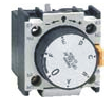 F5-T20.1s～30sNO+NCF5-T410s～180sNO+NCF5-D00.1s～3sNO+NCF5-D20.1s～30sNO+NCF5-D410s～180sNO+NC辅助触头组型号触头常开（N0）触头数量常闭（NC）触头数量简图F4-2020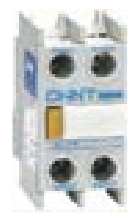 F4-1111F4-0202F4-4040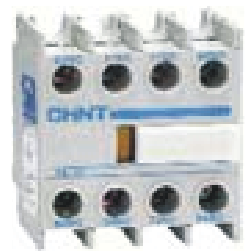 F4-3131F4-2222F4-1313F4-0404接触器型号A maxB maxC maxD maxE maxabΦCQC1-09、12477682120.5140.534/3550/604.5CQC1-18477687125.5145.534/3550/604.5CQC1-25588696133.5153.540484.5CQC1-325786100138.5158.540484.5CQC1-4011～651177129116154.5174.5401056.5CQC1-4004  650484129116154.5174.5401056.5CQC1-4008  650884129127154.5174.5401056.5CQC1-8011  951187129127165.5185.5401056.5CQC1-8004  950496129122160.5180.5401056.5CQC1-8008  950896129135160.5180.5401056.5